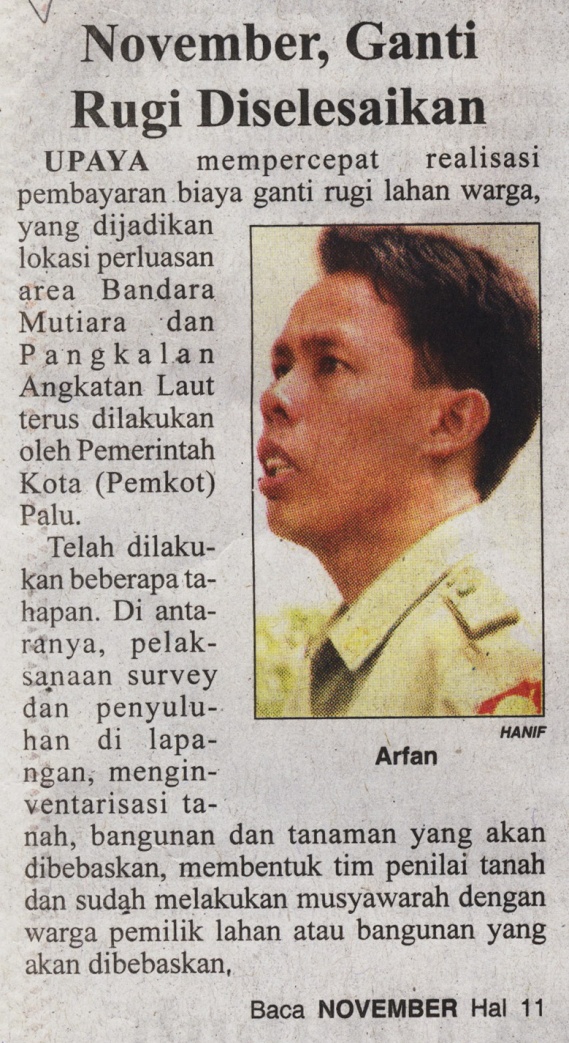 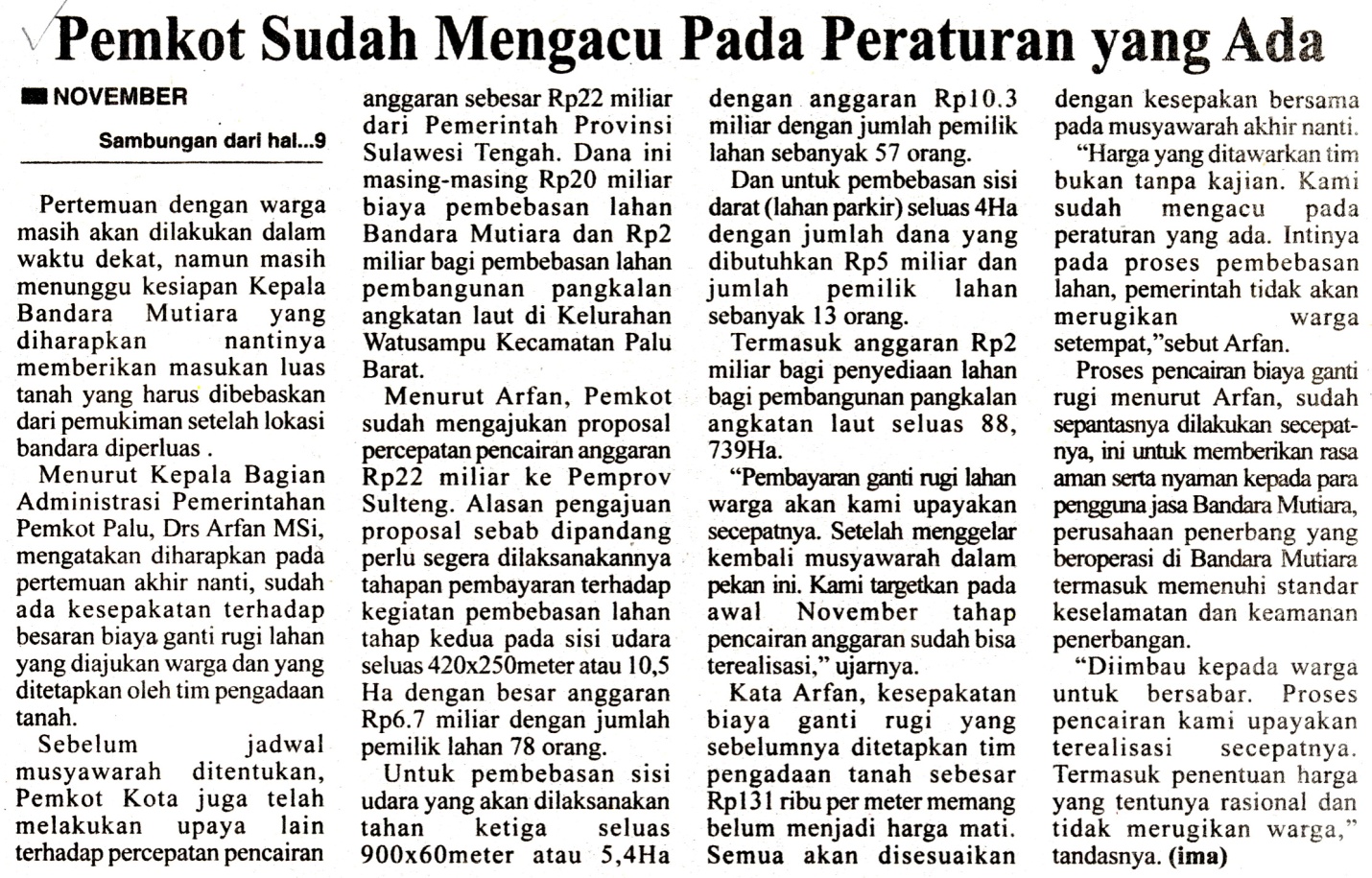 Harian:Radar SultengKasubaudSulteng  IHari, tanggal:Rabu, 26 Oktober 2011KasubaudSulteng  IKeterangan:Halaman 9  Kolom 1; Halaman 11 Kolom 4-7KasubaudSulteng  IEntitas:ProvinsiKasubaudSulteng  I